ЗАКЛЮЧЕНИЕна годовой отчёт об исполнении бюджета муниципального образования муниципального района «Койгородский»за 2022 год по результатам внешней проверкиВ соответствии с требованиями Бюджетного Кодекса РФ, Положения о бюджетном процессе в МР «Койгородский», Положения о Контрольно-ревизионной комиссии, Порядка проведения внешней проверки годового отчета об исполнении бюджета МО МР «Койгородский», на основании Плана контрольных мероприятий на 2023 год, председателем Контрольно-ревизионной комиссии Чесноковой М.А. были проведены:Внешняя проверка годовой бюджетной отчётности за 2022 год пяти главных администраторов бюджетных средств и подготовлены соответствующие заключения.Внешняя проверка годового отчета об исполнении бюджета МО МР «Койгородский» за 2022 год и подготовлено соответствующее заключение.Цель внешней проверки – проверка соблюдения сроков представления Годового отчета об исполнении бюджета в представительный и контрольно-счетный орган муниципального района на внешнюю проверку, проверка полноты, достоверности, соответствия / несоответствия показателе	й Годового отчета об исполнении бюджета показателям бюджетной отчетности главных администраторов средств местного бюджета, соответствия фактического исполнения доходов и расходов бюджета утвержденным плановым назначениям, соблюдение ограничений, установленных Бюджетным кодексом РФ.I. Общая характеристика плановых назначений на 2022 год и основных показателей исполнения бюджета МО МР «Койгородский»1.1. Плановые бюджетные назначения по доходам и расходам были утверждены Решением Совета МР «Койгородский» от 17.12.2021г. № VI-13/114 «О бюджете МО МР «Койгородский» на 2022 год и плановый период 2023 и 2024 годов» (далее Решение о бюджете на 2022 год).Первоначально Решением о бюджете на 2022 год от 17.12.2021г. объем доходов был определен в сумме 533 307,6 тыс. руб., объем расходов – в сумме 531 817,6 тыс. руб., профицит 1490 тыс. руб. В течение отчетного финансового года в плановые бюджетные назначения были внесены пять раз следующие изменения:В последней редакции Решения о бюджете на 2022 год от 16.12.2022г. плановый объем доходов запланирован в размере 716 222,4 тыс. руб., объем расходов – в сумме 726 340,4 тыс. руб., дефицит – в сумме 10 118 тыс. руб. Увеличение доходной части бюджета относительно первоначально принятого бюджета составило 34,3% или 182 914,8 тыс. руб., увеличение расходной части бюджета – 36,6% или 194 522,8 тыс. руб. Изменения доходов и расходов бюджета были обусловлены распределением остатков средств на начало финансового года, а также поступлением межбюджетных трансфертов из других бюджетов бюджетной системы и безвозмездных поступлений из иных источников.1.2. Показатели Сводной бюджетной росписи бюджета МО МР «Койгородский» на 2022 год и плановый период 2023 и 2024 годов по состоянию на 01.01.2023г. (далее Сводная бюджетная роспись) составили 725 596,6 тыс. руб., что меньше утвержденных Решением о бюджете в последней редакции от 16.12.2022г. на 743,8 тыс. руб. Отклонения по главному администратору бюджетных средств (администрации МР «Койгородский») были обусловлены положениями ч. 8 ст. 217 Бюджетного Кодекса РФ, п. 21.2. Решения о бюджете, а именно: Министерством финансов Республики Коми были внесены изменения в объемы межбюджетных трансфертов, предоставляемых бюджету муниципального района из республиканского бюджета Республики Коми (расхождения по разделам 0100 «Общегосударственные вопросы», 0400 «Национальная экономика»), а также по решению главного распорядителя бюджетных средств были перераспределены средства в пределах муниципальной программы (расхождения по кодам целевых статей расходов по разделу 0500 «Жилищно-коммунальное хозяйство»):1.3. Отчёт об исполнении бюджета муниципального образования муниципального района «Койгородский» за 2022 год был представлен Администрацией МР «Койгородский» в Контрольно-ревизионную комиссию 28.03.2023г., что соответствует сроку, установленному ч. 4 ст. 19 Положения о бюджетном процессе, в полном объеме и со всеми документами и материалами, предусмотренными ч. 6 и 7 ст. 19 Положения о бюджетном процессе.Основные характеристики бюджета МО МР «Койгородский» по данным Годового отчета об исполнении бюджета за 2022 год и по результатам внешней проверки годовой бюджетной отчетности за 2022 год главных администраторов бюджетных средств муниципального района (далее ГАБС), составили следующие объемы:Бюджет МО МР «Койгородский» за 2022 год исполнен по доходам на 87,9% плановых назначений. Исполнение бюджета по расходам к плановым ассигнованиям, утвержденным Решением о бюджете 82,3%, к плановым назначениям, утвержденным Сводной бюджетной росписью, 82,4%. Финансовый год завершился исполнением бюджета с профицитом в размере 31 647,8 тыс. руб. 1.4. Основные характеристики бюджета МО МР «Койгородский» за последние три года следующие:Доходы и расходы бюджета ежегодно увеличиваются по сравнению с предыдущим годом: доходы – на 10%,  3,9%, 19,8% соответственно, расходы – на 10,9%, 16%, 8,7% соответственно. Темпы роста доходной части бюджета были выше темпов роста расходной части в 2020 и 2022 годах, и наоборот в 2021 году. II. Результаты внешней проверки бюджетной отчётностиза 2022 год главных администраторов бюджетных средств 2.1. Внешняя проверка бюджетной отчётности за 2022 год главных администраторов бюджетных средств муниципального образования муниципального района «Койгородский» была проведена в соответствии с требованиями ст. 264.4 Бюджетного кодекса РФ, ст. 19 Положения о бюджетном процессе. 2.2. 	Бюджетная отчётность за 2022 год всеми администраторами была представлена в Контрольно-ревизионную комиссию в установленный бюджетным законодательством срок (не позднее 1 марта), в полном объеме, в сброшюрованном и пронумерованном виде с оглавлением. В ходе внешней проверки были проанализированы 124 формы отчётности. В заключениях по результатам проверки отражены выводы о соблюдении / несоблюдении требований к сроку ее представления, полноте состава форм отчётности, соблюдение соотношений в отчетных формах, проведен анализ администрируемых доходов и расходов бюджета, сравнение показателей отчетного года с показателями прошлого года, анализ администрирования источников финансирования дефицита бюджета.2.3. Внешняя проверка отчётности в целом показала соответствие требованиям Инструкции № 191н; соответствие требованиям Порядка формирования и применения кодов бюджетной классификации РФ, их структуре и принципах назначения, утвержденных приказом Минфина России от 06.06.2019г. № 85н (далее Порядок применения КБК № 85н), приказу Минфина России от 08.06.2021г. № 75н «Об утверждении кодов (перечней кодов) бюджетной классификации на 2022 год» (далее Приказ № 75н); Решению Совета МР «Койгородский» «О бюджете МО МР «Койгородский» на 2022 год и плановый период 2023 и 2024 годов»; Сводной бюджетной росписи на 2022 год.В ходе проверки были отмечены тринадцать фактов отступлений требований пяти пунктов Инструкции № 191н, из них: непредставление форм отчетности в составе Пояснительной записки; отсутствие в текстовой части пояснительной записки развернутой информации о причинах неисполнения плановых показателей, причинах увеличения дебиторской/кредиторской задолженности, исполнения национальных проектов и иной информации, оказавшей существенное влияние на деятельность субъекта отчетности. На конец отчетного года увеличилась дебиторская задолженность четырех ГАБС, уменьшилась у одного ГАБС; в структуре задолженности наибольшие объемы занимают расчеты по поступлениям текущего характера от других бюджетов бюджетной системы. Просроченная дебиторская задолженность имеется по доходам от операционной аренды (на конец года уменьшилась за счет списания безнадежной к взысканию). Кредиторская задолженность на конец отчетного года увеличилась у четырех администраторов средств бюджета; основную долю в ней занимают расчеты с бюджетом по уплате налоговых платежей и страховых взносов с оплаты труда за декабрь отчетного года; просроченная кредиторская задолженность отсутствует.По итогам внешней проверки отчетности для повышения качества отчетности рекомендовано отражать подробно и развернуто информацию, характеризующую результаты деятельности за отчетный период, в том числе по реализации национальных проектов и муниципальных программ; принимать меры по недопущению роста кредиторской задолженности.2.4. Показатели годовой бюджетной отчетности ГАБС соответствовали показателям в Сводном годовом отчете об исполнении консолидированного бюджета МО МР «Койгородский» на 01.01.2023г. формы 0503317 (далее ф. 0503317), показателям Отчета об исполнении бюджета формы 0503117 (далее ф. 0503117) и подтверждали данные Годового отчета об исполнении бюджета за 2022 год, представленного администрацией района в Совет муниципального района «Койгородский» и Контрольно-ревизионную комиссию.III. Доходы бюджета3.1. Контроль за правильностью исчисления, полнотой и своевременностью уплаты доходов бюджета МО МР «Койгородский» в отчетном году осуществляли 13 администраторов: пять муниципальных органов и восемь государственных органов Республики Коми и Российской Федерации (в 2021 году аналогично): 3.2. Объем доходов Решением о бюджете на 2022 год был утвержден в размере 716 222,4 тыс. руб. Согласно данным Годового отчета об исполнении бюджета муниципального района «Койгородский» за 2022 год доходы составили 629 239,8 тыс. руб. или 87,9% к плану (меньше плановых на 86 982,6 тыс. руб.). В структуре доходов собственные доходы составляют 25% общей суммы поступивших доходов, безвозмездные поступления – 75% суммы доходов бюджета.3.3. Собственных доходов в бюджет МО МР «Койгородский» поступило 159 674,8 тыс. руб., что составило 100,3% плановых назначений на 2022 год. На налоговые доходы приходится 96% собственных доходов, Неналоговые доходы составили 4% собственных доходов.Удельный вес в общей сумме доходов бюджета района налоговые составили 24%, неналоговые – 1%. Налоговых доходов поступило 100,6% плана или 153 132,8 тыс. руб. Неналоговых доходов поступило 94% плана или 6 542 тыс. руб.Традиционно, наибольший объем в собственных доходах составляют поступления налога на доходы физических лиц. Следующие по объему – налоги на совокупный доход. Структура собственных доходов бюджета района по итогам отчетного года следующая:- налог на доходы физических лиц – 143 168,5 тыс. руб., удельный вес 89,7% в собственных доходах и 22,8% в общей сумме доходов бюджета; поступили больше плана на 3 170,6 тыс. руб.;- налоги на товары (работы, услуги), реализуемые на территории РФ (акцизы по подакцизным товарам (продукции), производимым на территории РФ) – 3 401,4 тыс. руб., удельный вес 2,1% в собственных доходах и 0,5% в общей сумме доходов бюджета; поступили меньше плана на 13,2 тыс. руб.;- налоги на совокупный доход – 5 584,8 тыс. руб., удельный вес 3,5% в собственных доходах и 0,9% в общей сумме доходов бюджета; поступили меньше плана на 2 306,3 тыс. руб. - государственная пошлина – 978,1 тыс. руб., удельный вес 0,6% в собственных доходах и 0,1% в общей сумме доходов бюджета; поступило больше плана на 28,1 тыс. руб.- доходы от использования имущества, находящегося в муниципальной собственности – 3 292,6 тыс. руб., удельный вес 2,1% в собственных доходах и 0,5% в общей сумме доходов бюджета; поступило меньше плана на 116,2 тыс. руб.;- платежи при пользовании природными ресурсами – 375,6 тыс. руб., удельный вес 0,2% в собственных доходах и 0,1% в общей сумме доходов бюджета; поступило больше плана на 0,7 тыс. руб.;- доходы от оказания платных услуг (работ) и компенсации затрат – 742,7 тыс. руб., удельный вес 0,4% в собственных доходах и 0,1% в общей сумме доходов бюджета; поступило меньше на 95,1 тыс. руб.;- доходы от продажи материальных и нематериальных активов – 1 569,8 тыс. руб., удельный вес 1% в собственных доходах и 0,2% в общей сумме доходов бюджета; поступило меньше плана на 52,3 тыс. руб.;- штрафы, санкции, возмещение ущерба – 631,6 тыс. руб., удельный вес 0,4% в собственных доходах и 0,1% в общей сумме доходов бюджета; поступило меньше плана на 81,7 тыс. руб.; - прочие неналоговые доходы – «-70,3» тыс. руб. (невыясненные поступления).В пояснительной записке к проекту годового отчета причины невыполнения плановых назначений по собственным доходам бюджета не указаны.  3.4. В сравнении с прошлым годом собственные доходы увеличились на 23 387 тыс. руб. или 17,2% Увеличение собственных доходов произошло по причине роста поступлений налоговых доходов на 24 166,1 тыс. руб. или 18,7%. Тогда как неналоговые доходы уменьшились на 779,1 тыс. руб. или 10,6%. Рост налоговых доходов был обеспечен за счет увеличения трех источников доходов:- налога на доходы физических лиц – больше на 26 225,9 тыс. руб. или 22,4% (за счет увеличения норматива отчислений в местный бюджет (56%) на 6,3% по сравнению с прошлым годом (49,7%));- налогов на товары (работы, услуги), реализуемые на территории РФ (акцизы) – больше на 968,8 тыс. руб. или 39,8%;- государственной пошлины – больше на 186,7 тыс. руб. или 23,6% (в связи с ростом количества рассматриваемых дел в судах).Поступление налогов на совокупный доход (5 584,8 тыс. руб.) снизилось по сравнению с прошлым годом на 3 215,3 тыс. руб. или в 1,6 раза (в 2021 году поступало 8 800,1 тыс. руб.). В структуре налогов на совокупный доход наибольший объем составили налоги, уплачиваемые при применении упрощенной системы налогообложения (УСН): их доля 93,7% или 5 232,5 тыс. руб. Следующие по объему налоги, уплачиваемые в связи с применением патентной системы налогообложения (ПСН): их доля 5,9% или 328,3 тыс. руб. Третий вид поступивших налогов на совокупный доход – единый сельскохозяйственный налог (ЕСХН): доля 0,6% или 35,1 тыс. руб. Поступления единого налога на вмененный доход (ЕНВД), в связи с его отменой с 01.01.2022г., составили «-11,1» тыс. руб. (перерасчеты по отмененному налогу и пеням).   В сравнении с прошлым годом, в налогах на совокупный доход увеличилось поступление ЕСХН – больше на 13 тыс. руб. или 58,8%. Поступления остальных видов налогов на совокупный доход уменьшились: УСН – на 1 790,1 тыс. руб. или 25,5%, ПСН – на 170 тыс. руб. или 34,1%.      В неналоговых доходах, по сравнению с прошлым годом, увеличились два вида собственных доходов:- платежи при пользовании природными ресурсами (плата за негативное воздействие на окружающую среду) на 216,3 тыс. руб. или в 2,3 раза (в отчетном году поступило 375,6 тыс. руб., в прошлом году поступало 159,3 тыс. руб.); - доходы от продажи материальных и нематериальных активов на 872,6 тыс. руб. или в 2,3 раза (в отчетном году поступило 1 569,8 тыс. руб., в прошлом году поступало 697,2 тыс. руб.), за счет продажи земельных участков (доходов от продажи имущества, находящегося в муниципальной собственности, не было).Все остальные виды собственных неналоговых доходов уменьшились:- доходы от использования имущества, находящегося в муниципальной собственности, на 748 тыс. руб. или 18,5% (в отчетном году поступило 3 292,6 тыс. руб., в прошлом году поступало 4 040,6 тыс. руб.). В структуре доходов от использования имущества снизилось поступление доходов от аренды имущества казны на 439,5 тыс. руб. или в 1,6 раза (в отчетном году поступило 727,1 тыс. руб., в прошлом году поступало 1 166,6 тыс. руб.), доходов от аренды земельных участков на 247,4 тыс. руб. или на 10% (в отчетном году поступило 2 360,7 тыс. руб., в прошлом году поступало 2 608,1 тыс. руб.), доходов от сдачи в аренду имущества, находящегося в оперативном управлении, на 68,9 тыс. руб. или в 1,7 раза (в отчетном году поступило 97,4 тыс. руб., в прошлом году поступало 166,3 тыс. руб.). Незначительно увеличилось поступление прочих доходов от использования имущества на 7,9 тыс. руб. или на 8% (в отчетном году поступило 107,5 тыс. руб., в прошлом году поступало 99,6 тыс. руб.). - доходы от оказания платных услуг и компенсации затрат государства (возмещение расходов, понесенных в связи с эксплуатацией имущества и прочие доходы от компенсаций затрат) на 153,4 тыс. руб. или на 17% (в отчетном году поступило 742,7 тыс. руб., в прошлом году поступало 896,1 тыс. руб.); - штрафы, санкции, возмещение ущерба на 838,7 тыс. руб. или в 2,1 раза (в отчетном году поступило 631,6  тыс. руб., в прошлом году поступало 1 470,3 тыс. руб.).3.5. Безвозмездные поступления в бюджет МО МР «Койгородский» в 2022 году составили 469 565 тыс. руб. или 84,3% плановых назначений. Структура безвозмездных поступлений: безвозмездные поступления от других уровней бюджетов 98% или 461 223,6 тыс. руб., прочие безвозмездные поступления 2% или 8 520,7 тыс. руб., возврат остатков субсидий, субвенций и иных МБТ, имеющих целевое назначение прошлых лет «-179,2» тыс. руб.В безвозмездных поступлениях от других уровней бюджетов:	- дотации – 60 481,6 тыс. руб. или 100% плановых назначений, удельный вес 13%;- 	субсидии – 180 137,9 тыс. руб. или 67,7% плана, доля 39%;- субвенции – 203 473,8 тыс. руб. или 99,2% плана, доля 44%;- иные межбюджетные трансферты – 17 130,3 тыс. руб. или 100% плана, доля 4%. В прочих безвозмездных поступлениях (100% плановых назначений):- поступления от денежных пожертвований физических лиц (для софинансирования расходов в рамках проектов «Народный бюджет») составили 47,2 тыс. руб.,- прочие безвозмездные поступления (в рамках соглашения о государственно-частном партнерстве) составили 8 473,5 тыс. руб. Ниже плановых назначений поступили следующие виды безвозмездных поступлений от других бюджетов бюджетной системы:- субсидий поступило меньше на 85 797,2 тыс. руб., в том числе субсидий на обеспечение мероприятий по расселению непригодного для проживания жилищного фонда – меньше на 83 582,1 тыс. руб., субсидий на оплату муниципальными учреждениями расходов по коммунальным услугам – меньше на 215,7 тыс. руб.; субсидий на организацию транспортного обслуживания населения по муниципальным маршрутам регулярных перевозок и багажа автомобильным транспортом – меньше на 1 019,9 тыс. руб.; не поступала субсидия на реализацию народных проектов в сфере дорожной деятельности. прошедших отбор в рамках проекта «Народный бюджет» в сумме 1 000 тыс. руб. - субвенций поступило меньше на 1 648,1 тыс. руб., в том числе: субвенции на осуществление госполномочий по предоставлению мер социальной поддержки на выплаты компенсации педагогическим работникам муниципальных образовательных организаций, проживающим в сельских населенных пунктах – меньше на 870,4 тыс. руб.; субвенции на осуществление госполномочий, предусмотренных п. 11,12 ст. 1 закона РК от 01.12.2015г. № 115-РЗ «О наделении органов местного самоуправления в Республике Коми отдельными государственными полномочиями Республики Коми» (осуществление деятельности по опеке и попечительству) – меньше на 494,2 тыс. руб.; субвенции на осуществление госполномочий по организации мероприятий при осуществлении деятельности по обращению с животными без владельцев – меньше на 283,5 тыс. руб. Причинами непоступления либо поступления в неполном объеме субсидий и субвенций в Пояснительной записке к Годовому отчету указаны «по фактической потребности». По мнению Контрольно-ревизионной комиссии это не выражает в полной мере причины невыполнения плановых назначений. Возврат неиспользованных на 01.01.2022г. остатков субсидий и субвенций из бюджета муниципального района в республиканский бюджет Республики Коми в январе 2022г. составил 179,2 тыс. руб. (субсидия на обеспечение мероприятий по расселению непригодного для проживания жилищного фонда II этапа программы переселения).3.6. В сравнении с прошлым годом безвозмездные поступления выросли на 20,7% или 80 600,6 тыс. руб. (поступало в 2021 году 388 964,4 тыс. руб.). В структуре безвозмездных поступлений от других уровней бюджетов увеличились объемы: субсидий – на 45% или 55 939,5 тыс. руб. (поступления прошлого года 124 198,4 тыс. руб.), субвенции – на 12,2% или 22 172 тыс. руб. (поступления прошлого года 181 301,8 тыс. руб.), иные МБТ – в 1,7 раза или 6 797 тыс. руб. (поступления прошлого года 10 333,3 тыс. руб.). В тоже время снизились объемы поступивших дотаций – меньше на 7,4% или 4 819,9 тыс. руб. (поступало в прошлом году 65 301,4 тыс. руб.). Увеличились также прочие безвозмездные поступления – на 6% или 485,6 тыс. руб. (поступало в прошлом году 8 035 тыс. руб.). 3.6. Структура доходов бюджета района за последние три года:	В целом, анализ доходной части бюджета свидетельствует о тенденции роста за счет увеличения объемов безвозмездных поступлений и налоговых доходов. Неналоговые доходы бюджета в 2020 году по сравнению с 2019 годом уменьшились на 20%, в 2021 году по сравнению с 2020 годом выросли на 31%, в 2022 году по сравнению с 2021 годом вновь уменьшились на 19,4%. Темпы роста безвозмездных поступлений (11,3%, 6,4%, 20,7%) выше темпов роста собственных доходов (1,2%, 3,1%, 17,2%). IV. Расходы бюджета4.1. Объем расходов, утвержденных Решением о бюджете на 2022 год, составил 726 340,4 тыс. руб. Объем расходов, утвержденных Сводной бюджетной росписью, составил 725 596,6 тыс. руб. Расхождения утвержденных показателей Росписи с показателями утвержденного бюджета обусловлены бюджетным законодательством (пункт 1.2 заключения).  Расходы бюджета МО МР «Койгородский» по итогам отчетного финансового года составили 597 592 тыс. руб. или 82,3% к плановым бюджетным назначениям, утвержденным Решением о бюджете на 2022 год, 82,4% к плановым бюджетным назначениям, утвержденным Сводной бюджетной росписью. Итоги исполнения бюджета МО МР «Койгородский» по расходам по разделам бюджетной классификации приведены в таблице: Наиболее низкое исполнение бюджетных расходов наблюдалось в отрасли «»Жилищно-коммунальное хозяйство» - 13,7% плана, «Социальная политика» - 92%, «Национальная экономика» - 96,3%.По структуре наибольший удельный вес в расходах занимают расходы по отрасли «Образование» - 55,1%, «Общегосударственные вопросы» - 11,6%, «Культура, кинематография» - 11,3%, «Межбюджетные трансферты» - 7,4%.Отклонений между показателями Годового отчета об исполнении бюджета МО МР «Койгородский», показателями в ф. 0503317, 0503117, показателями годовой бюджетной отчетности ГРБС не установлено. Анализ отчетов показал, что расходование бюджетных средств сверх Решения о бюджете на 2022 год и Сводной бюджетной росписи не осуществлялось. Случаев финансирования расходов, не предусмотренных Решением о бюджете на 2022 год и Сводной бюджетной росписью, не выявлено.4.4. Анализ расходов по разделам и подразделам классификации расходов бюджета.Раздел 0100 «Общегосударственные вопросы»Решением о бюджете на 2022 год в последней редакции по разделу 0100 «Общегосударственные вопросы» бюджетные ассигнования утверждены в объеме 70 823,5 тыс. руб., Сводной бюджетной росписью 70 859,5 тыс. руб. Превышение росписи над решением на 36 тыс. руб. обусловлены поступлением средств субсидии из республиканского бюджета. Кассовые расходы составили 69 244,6 тыс. руб. или 97,7% плановых ассигнований. Расходование средств по данному разделу в соответствии с ведомственной структурой расходов бюджета осуществляли три главных распорядителя: удельный вес расходов Администрации района составляет 82% (56 811,8 тыс. руб.), Финансового управления 16% (11 155,8 тыс. руб.), Контрольно-ревизионной комиссии 2% (1 277 тыс. руб.). Неисполненные назначения составили 1 614,9 тыс. руб., в том числе на «Функционирование администрации» 652,9 тыс. руб., на «Деятельность финансовых органов и органов финансового надзора» 67,6 тыс. руб., на «Другие общегосударственные вопросы» 894,4 тыс. руб. Причинами неисполнения плановых назначений, указанными в годовой бюджетной отчетности ГАБС, являлись: оплата расходов по фактической потребности, несвоевременное представление контрагентами документов для расчетов.   Расходы на «Общегосударственные вопросы» по отношению к расходам прошлого года увеличились в 1,5 раза или 22491,3 тыс. руб. по всем направлениям расходов (за исключением 0107 в связи с отсутствием выборов): на функционирование главы – на 7,4%, администрации – на 23,9%, на финансовые органы – на 11,9%, другие общегосударственные вопросы – в 3 раза.  Раздел 0200 «Национальная оборона»Решением о бюджете на 2022 год, Сводной бюджетной росписью бюджетные ассигнования по разделу 0200 «Национальная оборона» не планировались и расходы не осуществлялись.Раздел 0300 «Национальная безопасность и правоохранительная деятельность»Решением о бюджете на 2022 год бюджетные ассигнования по разделу 0300 «Национальная безопасность и правоохранительная деятельность» были утверждены в объеме 667,6 тыс. руб., соответствовали показателям Сводной бюджетной росписи. Кассовые расходы по двум главным распорядителям составили 656,3 тыс. руб. или 98,3% плана: удельный вес расходов Администрации района – 65% или 424,6 тыс. руб., Финансового управления – 35% (231,7 тыс. руб.) Неисполненные назначения составили 11,3 тыс. руб. Причина: несвоевременное представление контрагентами документов для расчетов. В сравнении с прошлым годом расходы уменьшились на 210,3 тыс. руб.Раздел 0400 «Национальная экономика»Решением о бюджете на 2022 год по разделу 0400 «Национальная экономика» бюджетные ассигнования были утверждены в объеме 41 580,9 тыс. руб., Сводной бюджетной росписью расходов в объеме 40 801,1 тыс. руб. Расхождения в сумме 779,8 тыс. руб. были обусловлены уменьшением объема субсидии из республиканского бюджета Республики Коми. Кассовые расходы составили 39 308,1 тыс. руб. или 96,3% бюджетных назначений. Расходы по данному разделу осуществляли два главных распорядителя: удельный вес расходов Администрации района составил 99,6% (39 159,7 тыс. руб.), Управления культуры – 0,4% (148,4 тыс. руб.). Неисполненные назначения составили 1 493,1 тыс. руб. Причинами неисполнения плановых назначений, указанными в годовой бюджетной отчетности ГАБС, являлись: - по 0408 «Транспорт» – 95,6% плана, не освоены 246 тыс. руб. по причине оплаты расходов перевозчика за услуги перевозок пассажиров и багажа по регулируемым тарифам по фактически предъявленным им документам (оплата за декабрь отчетного года прошла в январе 2023 года); - по 0409 «Дорожное хозяйство» – 95,9% плана, не освоены 1 244,9 тыс. руб., причины – не реализован народный проект в сфере дорожной деятельности ввиду несостоявшихся торгов по определению подрядной организации, несвоевременное представление контрагентами документов для расчетов по содержанию ледовых переправ и зимних автомобильных дорог, экономия, сложившаяся по результатам выполнения работ по ремонту автомобильных дорог общего пользования местного значения;- по 0412 «Другие вопросы в области национальной экономики» – 99,9%, не освоены 2,2 тыс. руб. В сравнении с прошлым годом, в целом расходы увеличились в 1,5 раза или на 13 803,9 тыс. руб., в основном за счет увеличения расходов на дорожное хозяйство – в 1,8 раза или на 12728,2 тыс. руб. и на «Транспорт» – в 1,2 раза или на 947,9 тыс. руб. Менее значительно увеличились расходы на «Другие вопросы в области национальной экономики» – на 113,3 тыс. руб. или 3%, на «Сельское хозяйство и рыболовство» – на 14,5 тыс. руб. или 1,5%.Раздел 0500 «Жилищно-коммунальное хозяйство»Решением о бюджете на 2022 год бюджетные ассигнования по разделу 0500 «Жилищно-коммунальное хозяйство» были утверждены в объеме 143 310,7 тыс. руб., соответствовали показателям Сводной бюджетной росписи.Расходы за год составили 19 657,8 тыс. руб. или 13,7% плановых показателей. Расходы осуществляли два главных распорядителя: удельный вес расходов Администрации района составил 87% (17 054,6 тыс. руб.), Финансового управления – 13% (2 603,2 тыс. руб.). Неисполненные назначения – 123 652,9 тыс. руб. В разрезе направлений наиболее низкое исполнение по отрасли «Жилищное хозяйство» – 11,8%, не исполнены 120 988,4 тыс. руб., основная причина – расходы IV, V этапов программы переселения граждан из аварийного жилищного фонда запланированы для реализации на период до 2024 года. По направлению «Коммунальное хозяйство» исполнение составило 13,7%, не освоены 1 731,2 тыс. руб. Причины – не профинансирован контракт по разработке ПСД на строительство инженерной инфраструктуры в с. Койгородок и подключения МКД к централизованному водоотведению и водоснабжению в связи с получением отрицательного заключения экспертизы по проекту на сумму 1 555,1 тыс. руб.; экономия, сложившаяся по результатам выполнения ремонтных работ по водоотведению МКД. На «Благоустройство» расходы составили 77,6% плана, не освоены 933,3 тыс. руб. Причиной явились: несвоевременное представление контрагентами документов для расчетов (не оплачены работы по контракту по сносу ветхого дома в п. Кажым в связи с нарушениями условий контракта подрядчиком), контракт на работы по отлову безнадзорных животных плачен «по факту». По сравнению с прошлым годом расходы в отчетном году уменьшились на 17 109,9 тыс. руб. или в 1,9 раза, в основном по «Жилищному хозяйству».  Раздел 0700 «Образование»Решением о бюджете на 2022 год по разделу 0700 «Образование» бюджетные ассигнования были утверждены в объеме 329 095,5 тыс. руб., соответствовали показателям Сводной бюджетной росписи.Кассовые расходы за год составили 328 977 тыс. руб. или 99,96% плановых назначений. Расходы осуществляли два главных распорядителя: удельный вес расходов Управления образования составил 99% (324 946,1 тыс. руб.), Управления культуры – 1% (4 030,9 тыс. руб.). В целом невыполнение плановых назначений по отрасли составило 118,5 тыс. руб., в том числе: в «Дошкольном образовании» 29 тыс. руб., в «Общем образовании» – 75,5 тыс. руб., в «Дополнительном образовании детей» – 1 тыс. руб., в «Других вопросах в области образования» – 13 тыс. руб. Основными причинами неисполнения плана, указанными в годовой отчетности Управления образования, явились «оплата расходов по факту».Расходы по отрасли увеличились по сравнению с прошлым годом на 12 728,5 тыс. руб. или 4%, при этом наибольший рост расходов на «Общее образование» – на 5,8%, на «Другие вопросы в области образования» – на 17,8%, на «Дополнительное образование детей» – на 5,5%, на «Молодежную политику» – на 24%. Уменьшились расходы на «Дошкольное образование» на 2,6%. Раздел 0800 «Культура, кинематография»Решением о бюджете на 2022 год по разделу 0800 «Культура, кинематография» бюджетные ассигнования были утверждены в объеме 67 506,7 тыс. руб., соответствовали показателям Сводной бюджетной росписи. Кассовые расходы осуществлялись Управлением культуры и составили 67 351,4 тыс. руб. или 99,8% плановых ассигнований. Неисполненные назначения составили 155,3 тыс. руб., в том числе в «Культуре» не освоены 118,7 тыс. руб., в «Других вопросах культуры и кинематографии» – 37,1 тыс. руб. Причины, указанные в годовой отчетности, – оплата работ по фактически представленным документам, экономия при выполнении работ. В сравнении с прошлым годом расходы увеличились на 3 567,5 тыс. руб., в том числе в «Культуре» на 18%. В «Других вопросах культуры и кинематографии» расходы уменьшились в 1,5 раза. Раздел 1000 «Социальная политика»Решением о бюджете на 2022 год по разделу 1000 «Социальная политика» бюджетные ассигнования были утверждены в объеме 10 925,5 тыс. руб. и соответствовали показателям Сводной бюджетной росписи. Кассовые расходы за отчетный год составили 10 055,1 тыс. руб. или 92% плановых ассигнований. Расходы по данному разделу осуществлялись тремя главными распорядителями: удельный вес расходов Администрации района составил 50% (5 025,5 тыс. руб.), Управления образования – 49% (4 914,2 тыс. руб.), Управления культуры – 1% (115,4 тыс. руб.). Неисполненные назначения – 870,5 тыс. руб. по направлению «Социальное обеспечение населения». Исходя из данных отчетности причина – оплата «по факту», что не в полной мере отражает причину неосвоения средств по подразделу 1003 «Социальное обеспечение населения». Уменьшение расходов в 2022 году по отношению к прошлому году составило 765,6 тыс. руб. или 7%. Расходы уменьшились на «Социальное обеспечение населения» – на 477,5 тыс. руб. или 11,1%, на «Охрану семьи и детства» – на 706,7 тыс. руб. или 26%. Увеличились расходы на «Пенсионное обеспечение» на 418,6 тыс. руб. или 11%. Раздел 1100 «Физическая культура и спорт»Решением о бюджете на 2022 год по разделу 1100 «Физическая культура и спорт» бюджетные ассигнования были утверждены в объеме 18 214,6 тыс. руб. и соответствовали показателям Сводной бюджетной росписи. Расходы в сумме 18 126,4 тыс. руб. осуществлялись Управлением культуры, составили 99,5% плановых ассигнований. Неисполненные назначения – 88,2 тыс. руб. (оплата произведена по фактически предъявленным документам). По сравнению с прошлым годом расходы возросли в 1,8 раза или на 7 886,1 тыс. руб. Раздел 1300 «Обслуживание государственного и муниципального долга»Решением о бюджете на 2022 год по разделу 1300 «Обслуживание государственного и муниципального долга» бюджетные ассигнования были утверждены в объеме 18,9 тыс. руб. и соответствовали показателям Сводной бюджетной росписи. Кассовые расходы, осуществляемые Финансовым управлением, составили 100% плановых ассигнований.По сравнению с прошлым годом расходы на обслуживание муниципального долга уменьшились в 4 раза или на 57,7 тыс. руб. Раздел 1400 «Межбюджетные трансферты общего характера бюджетам субъектов РФ и муниципальных образований»Решением о бюджете на 2022 год по разделу 1400 «Межбюджетные трансферты общего характера бюджетам субъектов РФ и муниципальных образований» бюджетные ассигнования были утверждены в объеме 44 196,5 тыс. руб. и соответствовали показателям Сводной бюджетной росписи. Кассовые расходы, осуществляемые Финансовым управлением, составили 100% плановых ассигнований. По сравнению с прошлым годом расходы в виде МБТ бюджетам сельских поселений увеличились на 4 813,5 тыс. руб. или 12,2%, в том числе уменьшились объемы дотаций на выравнивание бюджетной обеспеченности на 4,7% или 678,1 тыс. руб.; увеличились прочие межбюджетные трансферты общего характера – на 22% или 5 491,6 тыс. руб.4.5. Плановые и кассовые расходы за 2022 год в разрезе главных распорядителей средств бюджета МО МР «Койгородский» приведены в следующей таблице:Расходы Администрации района составили 48,2% плановых назначений, утвержденных Решением о бюджете, и 48,3% плановых назначений, утвержденных Сводной росписью. По  Управлению культуры процент исполнения плановых расходов 99,7% плана, Управления образования – 99,7% плана, Финансового управления – 99,8% плана, Контрольно-ревизионной комиссии – 99,5% плана. Изменения расходов за последние три года в разрезе главных распорядителей средств: В сравнении с прошлым годом расходы выросли у четырех ГАБС: Администрации района – на 18 227,3 тыс. руб. или 18,2%, Управлении культуры – на 11 913,8 тыс. руб. или 15,3%, Управлении образования – на 11 458,5 тыс. руб. или 3,6%, Финансовому управлению – на 6 004,2 тыс. руб. или 11,5%. Уменьшились расходы у Контрольно-ревизионной комиссии – на 18 тыс. руб. или 1,4%. V. Программные и непрограммные расходы бюджета.5.1. Программные расходы бюджета МО МР «Койгородский» были первоначально запланированы в Решении о бюджете на 2022 год в объеме 493 992,5 тыс. руб. В течение отчетного года плановые назначения были увеличены на 175 645,4 тыс. руб. и на конец года утверждены в сумме 669 637,9 тыс. руб., удельный вес в общем объеме плановых расходов – 92,3%.Непрограммные направления расходов были запланированы в первоначально утвержденном бюджете в сумме 37 825,1 тыс. руб., в течение года увеличены на 18 133,6 тыс. руб., и по итогам года составили 55 958,7 тыс. руб.,  удельный вес в общем объеме плановых расходов 7,7%.5.2. Непрограммные расходы представлены следующими направлениями:расходы за счет субвенций на осуществление отдельных государственных полномочий Республики Коми, иные межбюджетные трансферты на финансовое обеспечение расходных обязательств сельских поселений, выплаты компенсации на содержание детей в дошкольных учреждениях за счет субвенций из республиканского бюджета, выплаты за звание «Почетный гражданин МР «Койгородский», расходы на функционирование контрольно-счетного органа, дотации на выравнивание бюджетной обеспеченности сельских поселений, доплаты к пенсиям выборных должностных лиц и муниципальных служащих, гранты сельским поселениям, достигшим наилучшие результаты по увеличению собственных доходов бюджетов.Кассовые расходы по непрограммным направлениям составили 98,4% плана или 55 057,3 тыс. руб., доля в общей сумме расходов бюджета 9,2%. В разрезе четырех главных распорядителей (за исключением Управления культуры, у которого все расходы осуществлялись в рамках реализации муниципальных программ, аналогично прошлым годам) непрограммные расходы распределялись следующим образом:Неисполненные назначения в сумме 901,4 тыс. руб. сложились по: функционированию КСО 99,5% плана или на 5,8 тыс. руб. меньше; прочим выплатам по обязательствам государства 78,5% плана или на 605,6 тыс. руб.; по осуществлению переданных государственных полномочий по отлову и содержанию безнадзорных животных 29,4% плана или на 283,4 тыс. руб. меньше; иным межбюджетным трансфертам на содержание мест захоронения 99,4% плана или на 6,5 тыс. руб. меньше.  5.3. Расходы на реализацию муниципальных программ в 2022 году следующие:* в 2021 году подпрограмма отсутствовала (расходы на мероприятия были предусмотрены по подпрограмме «Социальная поддержка населения» без выделения в отдельную подпрограмму);** муниципальная программа утверждена постановлением администрации от 25.10.2021г. № 35/10, вступила в силу с 1 января 2022 года.Объемы расходов на реализацию муниципальных программ в 2022 году составили 542 534,7 тыс. руб. или 81% плановых ассигнований, доля в общей сумме расходов бюджета 91%.Наиболее низкий процент освоения средств по следующим программам:1) «Строительство, обеспечение жильем и услугами жилищно-коммунального хозяйства в МО МР «Койгородский» – 15,4%, в разрезе подпрограмм неисполнение наблюдается по трем из пяти подпрограмм, входящим в ее состав:- подпрограмме 1 «Содержание и развитие жилищно-коммунального хозяйства» – 62,2%, не исполнены 1 796,6 тыс. руб. (контракт на сумму 1 555,1 тыс. руб. на разработку ПСД на строительство инженерной инфраструктуры в связи с отрицательным заключением госэкспертизы не оплачен; экономия, сложившаяся по результатам выполнения ремонтных работ по контракту на водоотведение МКД на сумму 176 тыс. руб.; межбюджетные трансферты в сумме 65,5 тыс. руб. бюджетам поселений на содержание нецентрализованных источников водоснабжения предоставлены «по факту» выполненных работ в поселениях);- подпрограмме 4 «Обращение с отходами производства и потребления» – 74% (не выполнены мероприятия по рекультивации объекта (не оплачены работы по контракту по сносу ветхого дома в п. Кажым в связи с нарушениями условий контракта подрядчиком);- подпрограмме 5 «Устойчивое развитие сельских территорий» – 11,8% (мероприятия III,IV,V этапов программы переселения граждан из аварийного жилищного фонда распланированы на 2023 и 2024 годы; контракт на работы по отлову безнадзорных животных плачен «по факту»). 2) «Социальная защита населения» – 85,1%, не исполнены 876,3 тыс. руб. по подпрограмме «Социальная поддержка населения» (меры социальной поддержки в форме выплаты денежных компенсаций педагогическим работникам оплачены по фактически предъявленным документам).3)  «Развитие транспортной системы» – 95,9%. не исполнены 1 490,9 тыс. руб. по подпрограмме «Развитие транспортной инфраструктуры и транспортного обслуживания населения» (основное неисполнение сложилось по причине несостоявшихся торгов для реализации народного проекта в сфере дорожной деятельности).В Пояснительной записке к годовому отчету отражены направления расходования средств в рамках проведенных мероприятий муниципальных программ, по отдельным мероприятиям не указаны причины неполного освоения средств.5.4. В соответствии с требованиями ст. 179 Бюджетного кодекса РФ ежегодно проводится оценка эффективности реализации муниципальных программ. В целях реализации указанных требований бюджетного законодательства принято Постановление администрации МР «Койгородский» от 28.02.2019г. № 35/02, в котором утверждены «Порядок разработки, реализации и оценки эффективности муниципальных программ» и «Методические указания по  разработке, реализации и оценке эффективности муниципальных программ» (далее Порядок реализации и оценки программ № 35/02). Согласно представленным по запросу данным и сведениям о годовых отчетах программ, размещенным на официальном сайте администрации района, результаты оценки реализации программ за 2022 год следующие: Из семи программ, три программы по итогам отчетного года признаны эффективными – «Развитие образования», «Развитие экономики», «Муниципальное управление» (аналогично результатам оценки реализации программ прошлого года); умеренно эффективными признаны две программы – «Развитие и сохранение культуры», «Развитие физической культуры и спорта»; адекватной признаны две программы – «Социальная защита населения», «Строительство, обеспечение жильем и услугами ЖКХ».Значения приведенных оценок следующие: значение «эффективна» – цели и приоритеты в программе расставлены верно, механизмы и инструменты управления программой привели к достижению запланированных результатов; значение «умеренно эффективна» – в целом в программе поставлены цели и приоритеты верно, но необходимо обратить внимание на механизмы и инструменты по достижению цели, чтобы достичь более высоких результатов с учетом результатов оценки программы по сравнению с предыдущим годом; значение «адекватна» – в программе наблюдается «информационный разрыв» между целью, задачами, мероприятиями, индикаторами, для достижения лучших результатов необходимо пересмотреть механизмы по достижению цели, провести мероприятия, направленные на повышение эффективности реализации программы с учетом результатов оценки предыдущих годов.5.5. В установленный срок – до 1 апреля – на сайте были размещены годовые отчеты об исполнении шести из 10 программ (60%), с нарушением установленного срока на 10 календарных дней (10.04.2023г.) размещен отчет по программе «Строительство, обеспечение жильем и услугами ЖКХ» (п. 25 Порядка реализации и оценки программ № 35/02).По трем программам годовые отчеты не сформированы, оценка их реализации не проведена, на сайте информация не размещена, что является нарушением раздела IV Порядка реализации и оценки программ № 35/02 (в пунктах 21-27 определен порядок составления и сроки размещения на сайте годовых отчетов о реализации программ, включая последовательность действий ответственных исполнителей при подготовке отчетов, сроки формирования отчета, сроки устранения замечаний, сроки согласования финансовым управлением, отделом экономической политики, курирующим заместителем руководителя администрации).Иные недостатки годовых отчетов о реализации муниципальных программ: 1) В отчетах четырех программ отсутствует согласование курирующими заместителями руководителя администрации (имеется по трем программам «Социальная защита населения», «Развитие и сохранение культуры», «Развитие физической культуры и спорта»). 2) В отчете по программе «Развитие экономики», размещенном на сайте, отсутствовали таблицы 3 и 4 «Сведения о финансировании»; в ходе проверки отчет на сайте откорректирован (дополнен).3) На официальном сайте размещены только 9 муниципальных программ, отсутствует программа «Профилактика правонарушений и обеспечение общественной безопасности», что является нарушением п. 20 Порядка реализации и оценки программ № 35/02: документы стратегического планирования не позднее 5 календарных дней после официального опубликования размещаются на официальном сайте администрации. Также отсутствует годовой отчет о реализации данной программы в нарушение п. 25 Порядка реализации и оценки программ № 35/02.  Контрольно-ревизионная комиссия предлагает сформировать и разместить на сайте годовые отчеты и оценку эффективности реализации трех программ.  VI. Реализация Национальных проектов на территории МО МР «Койгородский».Во исполнение Указа Президента Российской Федерации от 07.05.2018г. № 204 «О национальных целях и стратегических задачах развития Российской Федерации на период до 2024 года» муниципальный район участвовал в реализации четырех национальных проектов. Общая сумма планируемых бюджетных средств составила 154 024,7 тыс. руб., исполнение по итогам отчетного года – 32 468,1 тыс. руб. или 21,1%. За отчетный год, в рамках заключенных с органами исполнительной власти Республики Коми соглашений, были реализованы следующие проекты:1) В рамках национального проекта «Культура» реализовывались два федеральных проекта:- по федеральному проекту «Создание условий для реализации творческого потенциала нации» (Творческие люди) в рамках заключенного с Министерством культуры, туризма и архивного дела Республики Коми соглашения на поддержку отрасли культура (на государственную поддержку лучших работников сельских учреждений культуры) были запланированы расходы в сумме 55,3 тыс. руб., исполнение составило 100% (поощрение работника в номинации «Лучший библиотекарь»).- по федеральному проекту «Обеспечение качественно нового уровня развития инфраструктуры» (Культурная среда) в рамках заключенного с Министерством культуры, туризма и архивного дела Республики Коми соглашения были запланированы расходы в сумме 5612 тыс. руб., исполнение составило 100% (проведен ремонт помещений в ДК п. Кажым).2) В рамках национального проекта «Жилье и городская среда» реализовывались два федеральных проекта:- по федеральному проекту «Формирование комфортной городской среды» в рамках заключенных соглашений с Министерством строительства и жилищно-коммунального хозяйства Республики Коми финансирование на поддержку муниципальных программ (подпрограмм) формирования современной городской среды составляло 9 743,9 тыс. руб. Расходы на реализацию трех проектов составили 9 175,6 тыс. руб. или 94,2% плановых назначений, в том числе расходы администрации сельского поселения «Койгородок» на два проекта составили 8 415,5 тыс. руб., из них: проект по благоустройству памятника на сумму 2 191,2 тыс. руб. или 100% плана, проект по обустройству грунтовой дороги на сумму 6 224,4 тыс. руб. или 91,6%); расходы администрации сельского поселения «Койдин» на один проект на сумму 760,1 тыс. руб. или 100% плана (установка детской спортивной площадки). - по федеральному проекту «Обеспечение устойчивого сокращения непригодного для проживания жилищного фонда» с Министерством строительства и жилищно-коммунального хозяйства Республики Коми было заключено соглашение с планируемыми объемами финансирования на мероприятия по расселению непригодного для проживания жилищного фонда в сумме 135 750,8 тыс. руб. Расходы по итогам отчетного года составили 14 762,4 тыс. руб. или 10,9% (по III, IV,V этапам программы переселения граждан из аварийного жилищного фонда, при этом IV и V этапы переселения запланированы на период до 2024 года).3)  В рамках национального проекта «Малое и среднее предпринимательство и поддержка индивидуальной предпринимательской инициативы» федерального проекта «Акселерация субъектов малого и среднего предпринимательства» с Министерством экономического развития и промышленности Республики Коми было заключено соглашение с планируемыми объемами финансирования на реализацию одного народного проекта в сфере малого и среднего предпринимательства, прошедших отбор в рамках проекта «Народный бюджет», в сумме 970 тыс. руб. Расходы по итогам года составили 100% (приобретение сельскохозяйственной техники агропромышленным предприятием).4) В рамках национального проекта «Образование» федерального проекта «Успех каждого ребенка» с Министерством образования, науки и молодежной политики Республики Коми было заключено соглашение с планируемыми объемами финансирования на реализацию одного народного проекта в сфере образования, прошедших отбор в рамках проекта «Народный бюджет», в сумме 1 892,8 тыс. руб. Расходы по итогам года составили 100% (проведен ремонт спортивного зала в общеобразовательной школе п. Кажым).VII. Источники финансирования дефицита бюджета7.1. В соответствии с Решением о бюджете на 2022 год в первоначальной редакции от 17.12.2021г. был установлен профицит в размере 1 490 1846,8 тыс. руб. В течение отчетного года вносились изменения и в последней редакции Решения о бюджете от 16.12.2022г. был утвержден дефицит в сумме 10 118 тыс. руб.По итогам отчетного года бюджет МО МР «Койгородский» исполнен с профицитом в размере 31 647,8 тыс. руб.7.2. Остатки средств бюджета МО МР «Койгородский» на едином счете бюджета по состоянию на 01.01.2022г. составляли 10 850 тыс. руб., на 01.01.2023г. составили 41 765,9 тыс. руб., из которых средства целевого характера 88% или 36 637 тыс. руб. В составе целевых средств: субсидии на мероприятия по расселению непригодного для проживания жилищного фонда – 99,7% или 36 541,9 тыс. руб., средства муниципального дорожного фонда – 0,2% или 95,1 тыс. руб. VIII. Муниципальный долг. Программа муниципальных заимствований. Муниципальные гарантии.8.1. Частью 12 Решения о бюджете на 2022 год в первоначальной редакции от 17.12.2022г. был утвержден верхний предел муниципального внутреннего долга МО МР «Койгородский» на 01.01.2023г. в сумме 6 210 тыс. руб., что соответствовало ограничениям, установленным частью 3 статьи 107 Бюджетного кодекса РФ. Решением о бюджете от 28.10.2022г. № VI-20/186 пределы долга были увеличены и составили 6 968 тыс. руб.Объем расходов на обслуживание муниципального долга установлен частью 13 Решения о бюджете на 2022 год первоначально в размере 24,2 тыс. руб. Решением от 28.10.2022г. внесены изменения, и расходы на обслуживание долга были утверждены в объеме 18,9 тыс. руб. По итогам отчетного года расходы на обслуживание муниципального долга составили 18,9 тыс. руб. или 100% плана. Указанный объем соответствовал ограничениям, установленным статьей 111 Бюджетного кодекса РФ.8.2. По состоянию на 01.01.2023г. муниципальный долг МО МР «Койгородский» по  бюджетным кредитам из республиканского бюджета Республики Коми на частичное покрытие дефицита составляет 6 968 тыс. руб., в том числе по соглашению с Министерством финансов Республики Коми от 19.10.2015г. № 15 остаток задолженности 410 тыс. руб., по соглашению от 27.07.2017г. № 7 остаток задолженности 6 558 тыс. руб.). Программа муниципальных заимствований МО МР «Койгородский» на 2022 год была утверждена частью 15 Решения о бюджете на 2022 год (приложение 7). Привлечение бюджетных кредитов не планировалось. Погашение кредитов, полученных ранее от других бюджетов бюджетной системы, предусматривалось в сумме 1 490 тыс. руб., без изменений в течение года. Расходы на погашение в течение отчетного года составили 100% плана. Объем муниципального долга на 1 января 2023г. составляет 8,95% доходов бюджета без учета безвозмездных поступлений и поступлений налоговых доходов по дополнительным нормативам отчислений, и не превышает объемов, установленных частью 5 статьи 107 Бюджетного кодекса РФ (не должен превышать 50%).8.3. Частью 16 Решения о бюджете на 2022 год (приложение 8) Реобъем бюджетных ассигнований на исполнение муниципальных гарантий МР «Койгородский» был установлен в сумме 0 тыс. руб. В течение года план не менялся. В отчетном году договоры о предоставлении муниципальных гарантий не заключались. 8.4. Отклонений между данными, отраженными в ф. 0503372 «Сведения о государственном (муниципальном) долге, предоставленных бюджетных кредитах консолидированного бюджета», показателями годовой бюджетной отчетности Финансового управления (ф. 0503172), Пояснительной записки к годовому отчету об исполнении бюджета МО МР «Койгородский» за 2022 год, и данными Муниципальной долговой книги не установлено.Выводы.Проведенная Контрольно-ревизионной комиссией внешняя проверка Годового отчета об исполнении бюджета МО МР «Койгородский» за 2022 год и представленных вместе с ним документов и материалов позволяет заключить следующее.Данные годовой бюджетной отчетности главных администраторов бюджетных средств за 2022 год по структуре и содержанию показали в целом соответствие требованиям бюджетного законодательства. Выявленные в ходе внешней проверки недостатки не повлияли на достоверность бюджетной отчетности, и являются основанием для принятия указанных замечаний к сведению с целью повышения ее качества и информативности.Показатели бюджетной отчетности подтверждают данные Годового отчета об исполнении бюджета за 2022 год. Расходование средств сверх бюджетных ассигнований, утвержденных Решением о бюджете и Сводной бюджетной росписи, либо не предусмотренных росписью, не осуществлялось. Бюджет района в 2022 году исполнен по доходам в сумме 629 239,8 тыс. руб. или 87,9% плановых ассигнований, по расходам исполнен в сумме 597 592 тыс. руб. или 82,3% плановых назначений. Финансовый год исполнен с профицитом в 31 647,8 тыс. руб.Собственные доходы бюджета составили 159 674,8 тыс. руб., удельный вес в общем объеме доходов – 25%; безвозмездные поступления из других бюджетов и иных источников составили 469 565 тыс. руб., удельный вес в общем объеме доходов – 75%.Собственные доходы, в сравнении с прошлым годом, увеличились на 23 387 тыс. руб. или 17,2%, в том числе: налоговые доходы увеличились на 24 166,1 тыс. руб. или 18,7%, неналоговые уменьшились на 779,1 тыс. руб. или 10,6%. Безвозмездные поступления, в сравнении с прошлым годом, выросли на 80 600,7 тыс. руб. или 20,7%. В структуре безвозмездных поступлений из других уровней бюджетов: дотации уменьшились на 4 819,8 тыс. руб. или 7,4%, субсидии увеличились на 55 939,5 тыс. руб. или 45%, субвенции увеличились на 22 172 тыс. руб. или 12,2%, иные МБТ увеличились на 6 797 тыс. руб. или в 1,7 раза. Прочие безвозмездные поступления составили 8 520,7 тыс. руб., увеличились по сравнению с прошлым годом на 485,7 тыс. руб. или 6%. Основную долю в них традиционно, составили средства, поступившие в рамках соглашения о социально-экономическом партнерстве с ОАО «Монди СЛПК» (99,4%); остальную часть (0,6%) составили денежные пожертвования физических лиц для участия в реализации народных проектов.В отчетном году на реализацию 10 муниципальных программ был направлен 91% всех расходов бюджета, что составило 542 534,7 тыс. руб., процент выполнения плана – 81%. Наиболее низкое освоение бюджетных средств сложилось по двум программам  «Строительство, обеспечение жильем и услугами жилищно-коммунального хозяйства в МО МР «Койгородский» – 15,4%, «Социальная защита населения» – 85,1%. Объемы расходов на реализацию приоритетных национальных проектов (их в районе реализовывалось четыре, включали шесть федеральных проекта) составили 21,1% плановых ассигнований. Низкое исполнение связано с реализацией программы переселения граждан из аварийного жилищного фонда. Кассовые расходы по непрограммным направлениям составили 98,4% плана или 55 057,3 тыс. руб. (доля в общей сумме расходов бюджета 9%). Неисполненные назначения – 901,4 тыс. руб. Остатки средств на едином счете бюджета МО МР «Койгородский» по состоянию на 01.01.2023г. составили 41 765,9 тыс. руб., из которых 88% средства целевого характера (средства субсидий на реализацию программы переселения). Годовой отчет об исполнении бюджета МО МР «Койгородский» за 2022 год, представленный администрацией МР «Койгородский» в адрес Совета муниципального района «Койгородский» и Контрольно-ревизионной комиссии, достоверно отражает результаты исполнения бюджета за отчетный период, соответствует требованиям бюджетного законодательства и рекомендован к рассмотрению и утверждению Советом муниципального района «Койгородский».Председатель Контрольно-ревизионной комиссии  			                       		М.А. ЧесноковаКонтрольно – ревизионнаякомиссия –контрольно-счетный органмуниципального района«Койгородский»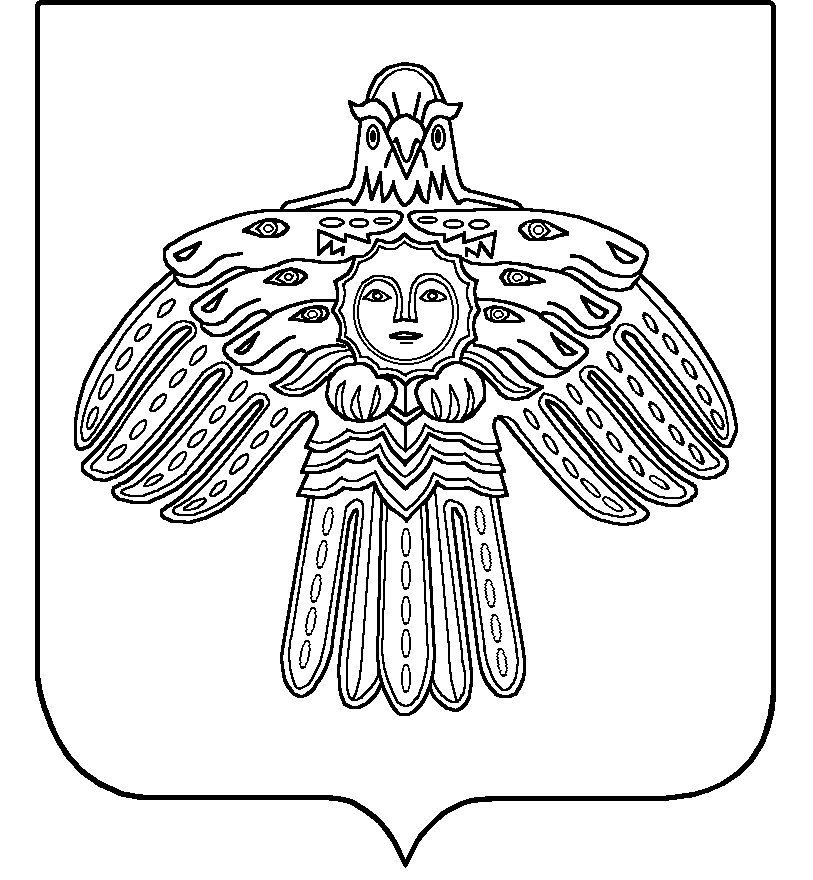 Видзöдан да ревизия нуöдан комиссия -«Койгорт» муниципальнöй районлöнвидзöдан-арталан орган18 апреля 2023 года       № _______Основаниедля проведения внешней проверкии подготовки заключения- статья 264.4 Бюджетного кодекса Российской Федерации,- статья 19 Положения о бюджетном процессе в муниципальном районе «Койгородский», утвержденном Решением Совета МР «Койгородский» от 03.02.2021г. № VI-6/40 (в ред. от 22.09.2021г. № VI-10/85),- Порядок проведения внешней проверки годового отчета об исполнении бюджета МО МР «Койгородский», утвержденный Решением Совета МР «Койгородский» от 26.03.2014г. № IV-25/227,- статья 8 Положения о Контрольно-ревизионной комиссии – контрольно-счетном органе МР «Койгородский», утвержденного Решением Совета МР «Койгородский» от 17.11.2021г. № VI-12/110,- План контрольных мероприятий Контрольно-ревизионной комиссии на 2023 год, утвержденный от 24.12.2022г. № 17-р,- распоряжение председателя Контрольно-ревизионной комиссии от 31.03.2023г. № 3-р.Для подготовки заключения представленыГодовой отчёт об исполнении бюджета МО МР «Койгородский» за 2022 год в составе, определённом ст. 264.1 Бюджетного кодекса РФ, ст. 19 Положения о бюджетном процессе; Проект Решения Совета МР «Койгородский» «Об исполнении бюджета МО МР «Койгородский» за 2022 год; бюджетная отчётность главных администраторов бюджетных средств за 2022 год;Решения Совета МР «Койгородский» «О бюджете МО МР «Койгородский» на 2022 год и плановый период 2023 и 2024 годов» со всеми изменениями и дополнениями;Утвержденная Сводная бюджетная роспись расходов МО МР «Койгородский» на 01.01.2023г.  Выводы по итогам внешней проверки годовой бюджетной отчетностии годового отчета об исполнении местного бюджета  Годовая бюджетная отчётность главных администраторов бюджетных средств бюджета МО МР «Койгородский» за 2022 год в целом соответствует требованиям бюджетного законодательства.Нарушения Порядка применения кодов бюджетной классификации в части правильности применения и отражения кодов и наименований доходов и расходов не установлены. Расходы бюджета МО МР «Койгородский» за 2022 год по всем разделам, подразделам, целевым статьям классификации расходов бюджетов РФ, по программным и непрограммным направлениям подтверждаются соответствующими показателями годовой бюджетной отчётности главных администраторов средств бюджета МО МР «Койгородский». Расходование средств сверх бюджетных ассигнований, утвержденных Решением Совета МР «Койгородский» «О бюджете МО МР «Койгородский» на 2022 год и плановый период 2023 и 2024 годов» не установлено. Расходование средств бюджета МО МР «Койгородский» сверх Сводной бюджетной росписи, а также не предусмотренных Сводной бюджетной росписью, в ходе проверки не выявлено.Номер ДатаДоходыРасходыдефицит (-) / профицит (+)Изменения (+, -)Изменения (+, -)Номер ДатаДоходыРасходыдефицит (-) / профицит (+)доходырасходыПервоначальное Решение о бюджете: Первоначальное Решение о бюджете: Первоначальное Решение о бюджете: Первоначальное Решение о бюджете: Первоначальное Решение о бюджете: Первоначальное Решение о бюджете: VI-13/11417.12.2021533 307,6531 817,61 490,0 Решения об изменении в бюджет: Решения об изменении в бюджет: Решения об изменении в бюджет: Решения об изменении в бюджет: Решения об изменении в бюджет: Решения об изменении в бюджет: Решения об изменении в бюджет: Решения об изменении в бюджет:1VI-14/12902.02.2022536 601,4545 961,4-9 360,03 293,814 143,82VI-16/15527.04.2022566 263,0575 623,0-9 360,029 661,629 661,63VI-17/16224.06.2022586 381,9596 499,9-10 118,020 118,920 876,94VI-20/18628.10.2022631 316,3641 434,3-10 118,044 934,444 934,45VI-22/19616.12.2022716 222,4726 340,4-10 118,084 906,184 906,1 Изменения по доходам и расходам относительно первоначального бюджета:  Изменения по доходам и расходам относительно первоначального бюджета:  Изменения по доходам и расходам относительно первоначального бюджета:  Изменения по доходам и расходам относительно первоначального бюджета:  Изменения по доходам и расходам относительно первоначального бюджета:  Изменения по доходам и расходам относительно первоначального бюджета: 182 914,8194 522,8РазделПодразделНаименование целевой статьи расходовУтвержденные ассигнования в Решении о бюджетеУтвержденные ассигнованияв Сводной росписиОтклонения Росписи и Решения ВСЕГО  РАСХОДЫ:726 340,4725 596,6-743,8ГРБС 923ГРБС 923Администрация МР «Койгородский»245 850,5245 106,7-743,801000100Общегосударственные вопросы70 823,570 859,536, 001130113Другие общегосударственные вопросы20 787,920 823,936,0На основании уведомления Минфина РК от 21.12.2022г. № 11/111 увеличены средства субсидии на поддержание работоспособности инфраструктуры связи, созданной в рамках реализации инвестиционных проектов, связанных с развитием инфраструктуры связи на территориях труднодоступных и малонаселенных пунктов в РК (ГРБС Министерство цифрового развития, связи и массовых коммуникаций РК) На основании уведомления Минфина РК от 21.12.2022г. № 11/111 увеличены средства субсидии на поддержание работоспособности инфраструктуры связи, созданной в рамках реализации инвестиционных проектов, связанных с развитием инфраструктуры связи на территориях труднодоступных и малонаселенных пунктов в РК (ГРБС Министерство цифрового развития, связи и массовых коммуникаций РК) На основании уведомления Минфина РК от 21.12.2022г. № 11/111 увеличены средства субсидии на поддержание работоспособности инфраструктуры связи, созданной в рамках реализации инвестиционных проектов, связанных с развитием инфраструктуры связи на территориях труднодоступных и малонаселенных пунктов в РК (ГРБС Министерство цифрового развития, связи и массовых коммуникаций РК) На основании уведомления Минфина РК от 21.12.2022г. № 11/111 увеличены средства субсидии на поддержание работоспособности инфраструктуры связи, созданной в рамках реализации инвестиционных проектов, связанных с развитием инфраструктуры связи на территориях труднодоступных и малонаселенных пунктов в РК (ГРБС Министерство цифрового развития, связи и массовых коммуникаций РК) На основании уведомления Минфина РК от 21.12.2022г. № 11/111 увеличены средства субсидии на поддержание работоспособности инфраструктуры связи, созданной в рамках реализации инвестиционных проектов, связанных с развитием инфраструктуры связи на территориях труднодоступных и малонаселенных пунктов в РК (ГРБС Министерство цифрового развития, связи и массовых коммуникаций РК) На основании уведомления Минфина РК от 21.12.2022г. № 11/111 увеличены средства субсидии на поддержание работоспособности инфраструктуры связи, созданной в рамках реализации инвестиционных проектов, связанных с развитием инфраструктуры связи на территориях труднодоступных и малонаселенных пунктов в РК (ГРБС Министерство цифрового развития, связи и массовых коммуникаций РК) 04000400Национальная экономика41 580,940 801,1-779,80408Транспорт6 342,95 563,1-779,8На основании уведомления Минфина РК от 28.12.2022г. № 11/112 уменьшены средства субсидии на организацию транспортного обслуживания населения по муниципальным маршрутам регулярных перевозок пассажиров и багажа автомобильным транспортом (ГРБС Министерство экономического развития и промышленности РК)На основании уведомления Минфина РК от 28.12.2022г. № 11/112 уменьшены средства субсидии на организацию транспортного обслуживания населения по муниципальным маршрутам регулярных перевозок пассажиров и багажа автомобильным транспортом (ГРБС Министерство экономического развития и промышленности РК)На основании уведомления Минфина РК от 28.12.2022г. № 11/112 уменьшены средства субсидии на организацию транспортного обслуживания населения по муниципальным маршрутам регулярных перевозок пассажиров и багажа автомобильным транспортом (ГРБС Министерство экономического развития и промышленности РК)На основании уведомления Минфина РК от 28.12.2022г. № 11/112 уменьшены средства субсидии на организацию транспортного обслуживания населения по муниципальным маршрутам регулярных перевозок пассажиров и багажа автомобильным транспортом (ГРБС Министерство экономического развития и промышленности РК)На основании уведомления Минфина РК от 28.12.2022г. № 11/112 уменьшены средства субсидии на организацию транспортного обслуживания населения по муниципальным маршрутам регулярных перевозок пассажиров и багажа автомобильным транспортом (ГРБС Министерство экономического развития и промышленности РК)На основании уведомления Минфина РК от 28.12.2022г. № 11/112 уменьшены средства субсидии на организацию транспортного обслуживания населения по муниципальным маршрутам регулярных перевозок пассажиров и багажа автомобильным транспортом (ГРБС Министерство экономического развития и промышленности РК)05000500Жилищно-коммунальное хозяйство143 310,7143 310,70,000501Жилищное хозяйство137 146,8137 146,80,00КЦСР 05 5 F3 S 2320 Обеспечение мероприятий по расселению непригодного для проживания жилищного фонда 38 085,738,1-38 047,6КЦСР 05 5 F3 7 2320 Обеспечение мероприятий по расселению непригодного для проживания жилищного фонда 0,0038 047,638 047,6На основании уведомления Минфина РК от 29.11.2022г. № 11/108  (ГРБС Министерство строительства и ЖКХ Республики Коми) средства были утверждены по одному КБК в полном объеме; уведомлением финансового управления от 31.12.2022г. № 33 средства перераспределены по источникам софинансирования (республиканский и местный бюджеты).  На основании уведомления Минфина РК от 29.11.2022г. № 11/108  (ГРБС Министерство строительства и ЖКХ Республики Коми) средства были утверждены по одному КБК в полном объеме; уведомлением финансового управления от 31.12.2022г. № 33 средства перераспределены по источникам софинансирования (республиканский и местный бюджеты).  На основании уведомления Минфина РК от 29.11.2022г. № 11/108  (ГРБС Министерство строительства и ЖКХ Республики Коми) средства были утверждены по одному КБК в полном объеме; уведомлением финансового управления от 31.12.2022г. № 33 средства перераспределены по источникам софинансирования (республиканский и местный бюджеты).  На основании уведомления Минфина РК от 29.11.2022г. № 11/108  (ГРБС Министерство строительства и ЖКХ Республики Коми) средства были утверждены по одному КБК в полном объеме; уведомлением финансового управления от 31.12.2022г. № 33 средства перераспределены по источникам софинансирования (республиканский и местный бюджеты).  На основании уведомления Минфина РК от 29.11.2022г. № 11/108  (ГРБС Министерство строительства и ЖКХ Республики Коми) средства были утверждены по одному КБК в полном объеме; уведомлением финансового управления от 31.12.2022г. № 33 средства перераспределены по источникам софинансирования (республиканский и местный бюджеты).  На основании уведомления Минфина РК от 29.11.2022г. № 11/108  (ГРБС Министерство строительства и ЖКХ Республики Коми) средства были утверждены по одному КБК в полном объеме; уведомлением финансового управления от 31.12.2022г. № 33 средства перераспределены по источникам софинансирования (республиканский и местный бюджеты).  Наименование показателейУтверждено Решением о бюджетеБюджетные назначения в Сводной бюджетной росписиИсполнено за 2022 годИсполнено за 2022 годОтклонение(гр.5-гр.4)Исполнение, %Исполнение, %Наименование показателейУтверждено Решением о бюджетеБюджетные назначения в Сводной бюджетной росписипо данным отчета об исполнении бюджетапо результатам проверокОтклонение(гр.5-гр.4)к решению о бюджетек сводной росписи12345678Общий объем доходов716 222,4716 222,4629 239,8629 239,8087,987,9Общий объем расходов726 340,4725 596,6597 592,0597 592,0082,382,4Дефицит (-)/ профицит (+)-10 118,0-9 374,231 647,831 647,80ххНаименование показателейУтверждено Решением о бюджетеУтверждено Решением о бюджетеУтверждено Решением о бюджетеИсполненоИсполненоИсполненоНаименование показателей202020212022202020212022Общий объем доходов524 663,0532 665,8716 222,3505 391,7525 252,2629 239,8изменение к предыдущему году50 268,38 002,8183 556,546 147,519 860,5103 987,6изменение в процентах110,6101,5134,5110,0103,9119,8Общий объем расходов530 677,2568 269,8726 340,4473 955,1550 006,2597 592,0изменение к предыдущему году43 310,337 592,6158 070,68 950,876 051,147 585,8изменение в процентах108,9107,1127,8101,9116,0108,7Дефицит (-) / профицит (+)-6 014,2-35 604,0-10 118,131 436,6-24 754,031 647,8КодНаименование048Федеральная служба по надзору в сфере природопользования100Федеральное казначейство182Федеральная налоговая служба188Министерство внутренних дел Российской Федерации843Служба Республики Коми строительного, жилищного и технического надзора (контроля)852Министерство природных ресурсов и охраны окружающей среды Республики Коми875Министерство образования, науки и молодежной политики Республики Коми890Министерство юстиции Республики Коми905Контрольно-ревизионная комиссия – контрольно-счетный орган МР «Койгородский»923Администрация муниципального района «Койгородский»956Управление культуры, физической культуры и спорта администрации МР «Койгородский»975Управление образования администрации МР «Койгородский»992Финансовое управление администрации МР «Койгородский»Плановые назначения 2022 годаИсполнено за 2022 годПроцент выполненияИсполнено за 2021 годИзменения прошлого года к отчетномуИзменения прошлого года к отчетномуПлановые назначения 2022 годаИсполнено за 2022 годПроцент выполненияИсполнено за 2021 годв суммев %1234567ДОХОДЫ, всего, в том числе:716 222,4629 239,887,9525 252,2103 987,6119,8СОБСТВЕННЫЕ доходы (налоговые и неналоговые) 159 212,0159 674,8100,3136 287,823 387,0117,2  - НАЛОГОВЫЕ152 253,6153 132,8100,6128 966,724 166,1118,7НДФЛ139 997,9143 168,5102,3116 942,626 225,9122,4Акцизы по подакцизным товарам3 414,63 401,499,62 432,6968,8139,8Налоги на совокупный доход7 891,15 584,870,88 800,1-3 215,363,5        - УСН7 460,05 232,570,17 022,6-1 790,174,5        - ЕНВД-12,0-11,192,51 257,1-1 268,2-0,9        - ЕСХН35,135,1100,022,113,0158,8        - Патент408,0328,380,5498,3-170,065,9Государственная пошлина950,0978,1103,0791,4186,7123,6  - НЕНАЛОГОВЫЕ6 958,46 542,094,07 321,1-779,189,4Доходы от использования имущества3 408,83 292,696,64 040,6-748,081,5Платежи за пользование природными ресурсами374,9375,6100,2159,3216,3235,8Доходы от оказания платных услуг и компенсации затрат государства837,8742,788,6896,1-153,482,9Доходы от продажи материальных и нематериальных активов1 622,11 569,896,8697,2872,6225,2Штрафы, санкции, возмещение ущерба713,3631,688,51 470,3-838,743,0Прочие неналоговые доходы1,5-70,3х57,6-127,9хБЕЗВОЗМЕЗДНЫЕ поступления557 010,4469 565,084,3388 964,480 600,7120,7  - безвозмездные поступления от других уровней бюджетной системы548 668,9461 223,684,1381 134,980 088,7121,0        дотации 60 481,660 481,6100,065 301,4-4 819,892,6        субсидии265 935,1180 137,967,7124 198,455 939,5145,0        субвенции205 121,9203 473,899,2181 301,822 172,0112,2        иные МБТ17 130,317 130,3100,010 333,36 797,0165,8  - прочие безвозмездные поступления8 520,78 520,7100,08 035,0485,7106,0- доходы от возврата остатков субсидий, субвенций и иных МБТ, имеющих целевое назначение прошлых лет0,00,0х0,00,0х- возврат остатков субсидий и субвенций прошлых лет из бюджета района-179,2-179,2100,0-205,526,387,220192020В % к 2019 году2021В % к 2020 году2022В % к 2021 годуДоходы бюджета, всего459 244,2497 771,8108,4525 252,2105,5629 239,8119,8в том числе:Собственные130 631,2132 142,0101,2136 287,8103,1159 674,8117,2- налоговые122 896,7125 955,0102,5128 175,3101,8153 132,8119,5- неналоговые7 734,56 187,080,08 112,5131,16 542,080,6Безвозмездные поступления328 613,0365 629,8111,3388 964,4106,4469 565,0120,7Наименование показателейУтвержденоУтвержденоУтвержденоИсполнено за 2022 годИсполнено за 2022 годИсполнено за 2022 годНе исполнено (гр.3 – гр.6)Исполнено в % к РосписиНаименование показателейпо Решению о бюджетепо Сводной бюджетной росписиоткло-нения                                                                                                                                                                                                        (гр.3-гр.2)по данным Годового отчета об исп.бюджетапо результатам внешней проверкиотклонения                                                                                                                                                                                                        (гр.6-гр.5)Не исполнено (гр.3 – гр.6)Исполнено в % к Росписи123456789Расходы, всегов том числе:726 340,4725 596,6743,8597 592,0597 592,00,0128 004,682,401 00 Общегосудар-ственные вопросы70 823,570 859,5-36,069 244,669 244,60,01 614,997,702 00 Национальная оборона0,00,00,00,00,00,00,0х03 00 Национальная безопасность и правоохранительная деятельность667,6667,60,0656,3656,30,011,398,304 00 Национальная экономика41 580,940 801,1779,839 308,039 308,10,11 493,196,305 00 Жилищно-коммунальное хозяйство143 310,7143 310,70,019 657,819 657,80,0123 652,913,707 00Образование329 095,5329 095,50,0328 977,0328 977,00,0118,510008 00 Культура, кинематография 67 506,767 506,70,067 351,467 351,40,0155,399,810 00 Социальная политика10 925,510 925,50,010 055,110 055,10,0870,592,011 00 Физическая культура и спорт18 214,618 214,60,018 126,418 126,40,088,299,513 00 Обслуживание государственного и муниципального долга18,918,90,018,918,90,00,010014 00 Межбюджетные трансферты44 196,544 196,50,044 196,544 196,50,00,0100Раздел, подразделыРаздел, подразделыРаздел, подразделы2022 год2022 год2022 год2022 год2022 годРасходы за 2021 годОтчетный год к прошлому году Раздел, подразделыРаздел, подразделыРаздел, подразделыПлановые назна-ченияИсполнениеИсполнениеИсполнениеНе исполненоРасходы за 2021 годОтчетный год к прошлому году Раздел, подразделыРаздел, подразделыРаздел, подразделыПлановые назна-ченияПо даннымгодовой бюджетной отчётности ГРБС По материалам годового отчётаОтклонения Не исполненоРасходы за 2021 годОтчетный год к прошлому году 0100Общегосударственные вопросы70 859,569 244,669 244,601 614,946 735,322 491,30102Функционирование высшего должностного лица МО 3 172,53 172,53 172,500,02 954,2218,30104Функционирование местных администраций34 362,833 709,933 709,90652,927 210,96 499,00106Обеспечение деятельности финансовых органов, органов финансово-бюджетного надзора 9 884,39 816,79 816,7067,68 774,91 041,80107Обеспечение проведения выборов и референдумов0,00,00,000,0200,0-200,00113Другие общегосударственные вопросы23 440,022 545,622 545,60894,47 595,314 950,3Раздел, подразделыРаздел, подразделыРаздел, подразделы2022 год2022 год2022 год2022 год2022 годРасходы за 2021 годОтчетный год к прошлому году Раздел, подразделыРаздел, подразделыРаздел, подразделыПлановые назначенияИсполнениеИсполнениеИсполнениеНе исполненоРасходы за 2021 годОтчетный год к прошлому году Раздел, подразделыРаздел, подразделыРаздел, подразделыПлановые назначенияПо даннымгодовой бюджетной отчётности ГРБС По материалам годового отчётаОтклонения Не исполненоРасходы за 2021 годОтчетный год к прошлому году 0300Национальная безопасность и правоохранительная деятельность667,6656,3656,3011,3446,0210,30309Гражданская оборона209,3206,1206,103,3446,0-239,90310Защита населения и территории от ЧС природного и техногенного характера, пожарная безопасность458,3450,2450,208,00,0450,2Раздел, подразделыРаздел, подразделыРаздел, подразделы2022 год2022 год2022 год2022 год2022 годРасходы за 2021 годОтчетный год к прошлому году Раздел, подразделыРаздел, подразделыРаздел, подразделыПлановые назна-ченияИсполнениеИсполнениеИсполнениеНе исполненоРасходы за 2021 годОтчетный год к прошлому году Раздел, подразделыРаздел, подразделыРаздел, подразделыПлановые назна-ченияПо даннымгодовой бюджетной отчётности ГРБС По материалам годового отчётаОтклонения Не исполненоРасходы за 2021 годОтчетный год к прошлому году 0400Национальная экономика40 801,139 308,139 308,101 493,125 504,213 803,90405Сельское хозяйство и рыболовство969,5969,5969,500,0955,014,50408Транспорт5 563,15 317,15 317,10246,04 369,2947,90409Дорожное хозяйство (дорожные фонды)30 376,929 132,129 132,101 244,916 403,912 728,20412Другие вопросы в области национальной экономики3 891,63 889,43 889,402,23 776,1113,3Раздел, подразделыРаздел, подразделыРаздел, подразделы2022 год2022 год2022 год2022 год2022 годРасходы за 2021 годОтчетный год к прошлому году Раздел, подразделыРаздел, подразделыРаздел, подразделыПлановые назна-ченияИсполнениеИсполнениеИсполнениеНе исполненоРасходы за 2021 годОтчетный год к прошлому году Раздел, подразделыРаздел, подразделыРаздел, подразделыПлановые назна-ченияПо даннымгодовой бюджетной отчётности ГРБС По материалам годового отчётаОтклонения Не исполненоРасходы за 2021 годОтчетный год к прошлому году 0500Жилищно-коммунальное хозяйство143 310,719 657,819 657,80123 652,936 767,7-17109,90501Жилищное хозяйство137 146,816 158,416 158,40120 988,431 683,7-15525,30502Коммунальное хозяйство2 005,1274,0274,001 731,2949,4-675,40503Благоустройство4 158,83 225,43 225,40933,34 134,6-909,2Раздел, подразделыРаздел, подразделыРаздел, подразделы2022 год2022 год2022 год2022 год2022 годРасходы за 2021 годОтчетный год к прошлому году Раздел, подразделыРаздел, подразделыРаздел, подразделыПлановые назна-ченияИсполнениеИсполнениеИсполнениеНе исполненоРасходы за 2021 годОтчетный год к прошлому году Раздел, подразделыРаздел, подразделыРаздел, подразделыПлановые назна-ченияПо даннымгодовой бюджетной отчётности ГРБС По материалам годового отчётаОтклонения Не исполненоРасходы за 2021 годОтчетный год к прошлому году 0700Образование329 095,5328 977,0328 977,00118,5316 248,512 728,50701Дошкольное образование84 205,284 176,284 176,2029,086 464,6-2 288,40702Общее образование209 964,3209 888,8209 888,8075,5198 354,311 534,50703Дополнительное образование детей18 580,018 579,018 579,001,017 614,3964,70707Молодежная политика 1 093,31 093,31 093,300,0881,4211,90709Другие вопросы в области образования15 252,715 239,715 239,7013,012 933,92 305,8Раздел, подразделыРаздел, подразделыРаздел, подразделы2022 год2022 год2022 год2022 год2022 годРасходы за 2021 годОтчетный год к прошлому году Раздел, подразделыРаздел, подразделыРаздел, подразделыПлановые назна-ченияИсполнениеИсполнениеИсполнениеНе исполненоРасходы за 2021 годОтчетный год к прошлому году Раздел, подразделыРаздел, подразделыРаздел, подразделыПлановые назна-ченияПо даннымгодовой бюджетной отчётности ГРБС По материалам годового отчётаОтклонения Не исполненоРасходы за 2021 годОтчетный год к прошлому году 0800Культура, кинематография67 506,767 351,467 351,40155,363 783,93 567,50801Культура57 837,257 718,957 718,90118,348 927,88 791,10804Другие вопросы в области культуры, кинематографии9 669,59 632,59 632,5037,114 856,1-5 223,6Раздел, подразделыРаздел, подразделыРаздел, подразделы2022 год2022 год2022 год2022 год2022 годРасходы за 2021 годОтчетный год к прошлому году Раздел, подразделыРаздел, подразделыРаздел, подразделыПлановые назна-ченияИсполнениеИсполнениеИсполнениеНе исполненоРасходы за 2021 годОтчетный год к прошлому году Раздел, подразделыРаздел, подразделыРаздел, подразделыПлановые назна-ченияПо даннымгодовой бюджетной отчётности ГРБС По материалам годового отчётаОтклонения Не исполненоРасходы за 2021 годОтчетный год к прошлому году 1000Социальная политика10 925,510 055,110 055,10870,510 820,7-765,61001Пенсионное обеспечение4 180,34 180,34 180,300,13 761,7418,61003Социальное обеспечение населения4 700,03 829,63 829,60870,44 307,1-477,51004Охрана семьи и детства2 045,22 045,22 045,200,02 751,9-706,7Раздел, подразделыРаздел, подразделыРаздел, подразделы2022 год2022 год2022 год2022 год2022 годРасходы за 2021 годОтчетный год к прошлому году Раздел, подразделыРаздел, подразделыРаздел, подразделыПлановые назна-ченияИсполнениеИсполнениеИсполнениеНе исполненоРасходы за 2021 годОтчетный год к прошлому году Раздел, подразделыРаздел, подразделыРаздел, подразделыПлановые назна-ченияПо даннымгодовой бюджетной отчётности ГРБС По материалам годового отчётаОтклонения Не исполненоРасходы за 2021 годОтчетный год к прошлому году 1100Физическая культура и спорт18 214,618 126,418 126,4088,210 240,37 886,11101Физическая культура18 214,618 126,418 126,4088,210 240,37 886,1Раздел, подразделыРаздел, подразделыРаздел, подразделы2022 год2022 год2022 год2022 год2022 годРасходы за 2021 годОтчетный год к прошлому году Раздел, подразделыРаздел, подразделыРаздел, подразделыПлановые назначенияИсполнениеИсполнениеИсполнениеНе исполненоРасходы за 2021 годОтчетный год к прошлому году Раздел, подразделыРаздел, подразделыРаздел, подразделыПлановые назначенияПо даннымгодовой бюджетной отчётности ГРБС По материалам годового отчётаОтклонения Не исполненоРасходы за 2021 годОтчетный год к прошлому году 1300Обслуживание гос. и муниципального долга18,918,918,900,076,6-57,71301Обслуживание внутреннего муниципального долга18,918,918,900,076,6-57,7Раздел, подразделыРаздел, подразделыРаздел, подразделы2022 год2022 год2022 год2022 год2022 годРасходы за 2021 годОтчетный год к прошлому году Раздел, подразделыРаздел, подразделыРаздел, подразделыПлановые назна-ченияИсполнениеИсполнениеИсполнениеНе исполненоРасходы за 2021 годОтчетный год к прошлому году Раздел, подразделыРаздел, подразделыРаздел, подразделыПлановые назна-ченияПо даннымгодовой бюджетной отчётности ГРБС По материалам годового отчётаОтклонения Не исполненоРасходы за 2021 годОтчетный год к прошлому году 1400Межбюджетные трансферты общего характера бюджетам МО 44 196,544 196,544 196,500,039 383,04 813,51401Дотации на выравнивание бюджетной обеспеченности 13 694,713 694,713 694,700,014 372,8-678,11403Прочие МБТ общего характера30 501,830 501,830 501,800,025 010,25 491,6Главные распорядители средств бюджетаПлановые назначения Плановые назначения Плановые назначения Кассовые расходыКассовые расходыКассовые расходыГлавные распорядители средств бюджетаУтверждено Решением о бюджетена 16.12.2022 Утверждено Сводной Росписью на 01.01.2023Отклонения Росписи от РешенияПо даннымгодовой бюджетной отчётности Согласно материалам годового отчётаОтклонение1345678Контрольно-ревизионная комиссия 1 282,81 282,801 277,01 277,00Администрация МР «Койгородский» 245 850,5245 106,7-743,8118 476,2118 476,20Управление культуры, ФКиС 89 835,289 835,2089 551,089 551,00Управление образования 330 810,6330 810,60329 860,2329 860,20Финансовое управление 58 561,458 561,4058 427,658 427,60ИТОГО:726 340,4725 596,6-743,8597 592,0597 592,00Главные распорядители средств бюджетаКБКИсполненоза 2020 год Исполненоза 2021 годИсполненоза 2022 годИзменение 2022 года к 2021 годуИзменение 2022 года к 2021 годуГлавные распорядители средств бюджетаКБКИсполненоза 2020 год Исполненоза 2021 годИсполненоза 2022 годв сумме (+;-)в %1234567Контрольно-ревизионная комиссия 9051 200,01 295,01 277,0-18,098,6Администрация МР «Койгородский» 92367 511,4100 248,9118 476,218 227,3118,2Управление культуры, ФКиС95676 492,377 637,289 551,011 913,8115,3Управление образования 975275 626,1318 401,7329 860,211 458,5103,6Финансовое управление99253 125,352 423,458 427,66 004,2111,5ИТОГО:473 955,1550 006,2597 592,047 585,8108,7Главные распорядители средств бюджетаКодУтверждено Росписью Исполненоза 2022 годНе исполненоНе исполненоИсполнено за 2021 годГлавные распорядители средств бюджетаКодУтверждено Росписью Исполненоза 2022 годсуммав %Исполнено за 2021 год1234567Контрольно-ревизионная комиссия 9051 282,81 277,05,899,51 295,0Администрация МР «Койгородский» 9237 644,66 755,5889,188,45 888,1Управление образования 9751 200,01 200,00,01001 500,0Финансовое управление99245 831,345 824,86,599,9941 042,0ИТОГО непрограммные:55 958,755 057,3901,498,449 725,1ВСЕГО расходов бюджета:725 596,6597 592,0128 004,682,4550 006,2№ п/пНаименование Программы, подпрограммы Утверждено росписьюИсполненоза 2022 годНе исполненоНе исполненоИсполнено за 2021 год№ п/пНаименование Программы, подпрограммы Утверждено росписьюИсполненоза 2022 годсуммав %Исполнено за 2021 год12456781.«Социальная защита населения» 5 894,25 018,0876,385,15 084,01.1«Социальная поддержка населения»5 143,94 267,7876,383,04 984,01.2«Доступная среда»370,0370,00,0100100,01.3«Поддержка СОНКО»380,3380,30,0100*2. «Развитие образования на территории МО МР «Койгородский»324 651,6324 534,1117,6100312 096,92.1«Развитие системы общего образования» 294 114,7294 010,2104,5100284 847,12.2«Дети и молодежь Койгородского района»15 384,215 384,20,010014 383,22.3«Обеспечение условий для реализации муниципальной программы…» 15 152,715 139,613,199,912 866,63.«Развитие и сохранение культуры в МО МР «Койгородский»71 063,470 909,8153,599,866 800,33.1«Обеспечение доступности объектов сферы культуры, сохранение и актуализация культурного наследия»61 507,461 388,3119,299,852 022,03.2«Обеспечение условий для реализации муниципальной программы…» 9 555,99 521,534,499,614 778,34.«Развитие физической культуры и спорта в МО МР «Койгородский»17 684,717 596,688,299,510 240,34.1«Развитие физической культуры и массового спорта»17 684,717 596,688,299,510 240,35.«Строительство, обеспечение жильем и услугами жилищно-коммунального хозяйства в МО МР «Койгородский»145 777,022 414,1123 362,915,439 976,85.1«Содержание и развитие жилищно-коммунального хозяйства»4 748,12 951,51 796,662,23 553,25.2«Обеспечение жильем молодых семей. Реализация государственных полномочий РФ по обеспечению жильем отдельных категорий граждан»1 048,81 048,80,01001 446,05.3«Энергосбережение и повышение энергетической эффективности» 611,9611,90,0100713,75.4«Обращение с отходами производства и потребления»2 221,51 643,6577,974,02 499,25.5«Устойчивое развитие сельских территорий»137 146,816 158,4120 988,411,831 764,86.«Безопасность жизнедеятельности населения МО МР «Койгородский»»494,8491,53,399,3514,86.1«Защита населения и территории МОМР «Койгородский» от чрезвычайных ситуаций природного и техногенного характера»494,8491,53,399,3390,67.«Профилактика правонарушений и обеспечение общественной безопасности на территории МО МР «Койгородский» 326,5318,58,097,6**7.1«Профилактика преступлений и иных правонарушений»321,5313,58,097,5124,27.2«Профилактика безнадзорности, правонарушений и преступлений несовершеннолетних»5,05,00,0100**8.«Развитие экономики в МО МР «Койгородский»4 861,14 858,92,21004 731,18.1«Малое и среднее предпринимательство»3 891,63 889,42,299,93 776,18.2«Развитие агропромышленного и рыбохозяйственного комплексов»969,5969,50,0100955,09.«Развитие транспортной системы в МО МР «Койгородский»»35 940,134 449,21 490,995,920 840,49.1«Развитие транспортной инфраструктуры и транспортного обслуживания населения»35 405,733 914,91 490,995,820 373,19.2«Повышение безопасности дорожного движения»534,3534,30,0100467,310.«Муниципальное управление МО МР «Койгородский»»62 944,561 944,11 000,498,439 996,510.1«Управление муниципальным имуществом»16 417,816 149,9267,998,41 748,810.2«Управление муниципальными финансами и муниципальным долгом»18,918,90,010076,610.3«Электронный муниципалитет»947,9930,117,898,1870,410.4«Обеспечение реализации муниципальной программы» 45 559,844 845,1714,798,437 300,6ИТОГО расходы на финансирование МП:669 637,9542 534,7127 103,281,0500 281,1ВСЕГО расходы бюджета МО МР «Койгородский»725 596,6597 592,0128 004,682,4550 006,2№ п/пНаименование программыИтог оценки по шкале, в баллах / %Результат оценки1.«Социальная защита населения»10,83 / 66,49Адекватна2.«Развитие образования на территории»15,82 / 94,98Эффективна3.«Развитие и сохранение культуры»12,53 / 82,15Умеренно эффективна4.«Развитие физической культуры и спорта» 12,61 / 81,48Умеренно эффективна5.«Строительство, обеспечение жильем и услугами ЖКХ»10,49 / 60,82Адекватна6.«Безопасность жизнедеятельности населения»не проведенаотчет не предоставлен7.«Профилактика правонарушений и обеспечение общественной безопасности»не проведенаотчет не предоставлен8.«Развитие экономики»14,49 / 85,48Эффективна9.«Развитие транспортной системы»не проведенаотчет не предоставлен10.«Муниципальное управление»13,67 / 86,48Эффективна